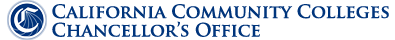 CATEGORICAL BUDGET INITIATIVES – PORTERVILLE COLLEGE’S ALLOCATIONAdult Education Block Grant (AEBG) - $140,000Adult Education Block Grant (AEBG) to the California Community Colleges Chancellor’s Office (CCCCO) to jointly work with the California Department of Education (CDE) to expand and improve the delivery of educational services to adult learners across the state. Basic Skills ($110,000) – The Basic Skills Program are designed to improve the progression rate of students needing basic skills instruction into college-level instruction by implementing or expanding innovations and redesign in the areas of assessment, student services, and instruction.California Career Pathways Trust (CCPT) - $115,273The purpose of the CCPT is to provide funding to motivate the development of sustained kindergarten through grade fourteen (K–14) career pathways programs that connect businesses, kindergarten through grade twelve (K–12) schools, and community colleges together in order to better prepare students for the 21st century workplace. The career pathway programs are intended to prepare students for high-skill, high-wage jobs in emerging and growing industry sectors in the local or regional economy.California Work Opportunity and Responsibility to Kids (CalWORKs) - $385,037CalWORKs funds are for the purpose of assisting welfare recipient students and those in transition off of welfare to achieve long-term self-sufficiency through coordinated student services offered at community colleges including: work study, job placement, child care, coordination, curriculum development and redesign, and under certain conditions post-employment skills training, and instructional services.https://www.portervillecollege.edu/student-services/calworksCooperative Agencies Resources for Education (CARE) Program - $184,035The CARE program was established by the State of California to help welfare recipients become convinced that they and their children are important, that they are capable, and that with proper support they can break the welfare dependency cycle through education and job training. CARE is a supplemental component of EOPS that specifically assists EOPS students, who are single heads of welfare households with young children, by offering supportive services so they are able to acquire the education, training and marketable skills needed to transition from welfare-dependency to employment and eventual self-sufficiency for their families. Every CARE student is an EOPS student who must meet the eligibility criteria for both programs.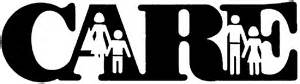 Disabled Student Programs and Services (DSPS) - $321,650The DSPS program provides support services, specialized instruction, and educational accommodations to students with disabilities so that they can participate as fully and benefit as equitably from the college experience as their non-disabled peers.  Examples of services available through DSPS that are over and above those regularly offered by the college would be test-taking facilitation, assessment for learning disabilities, specialized counseling, interpreter services for hearing-impaired or deaf students, mobility assistance, note taker services, reader services, speech services, transcription services, transportation, specialized tutoring, access to adaptive equipment, job development/placement, registration assistance, special parking and specialized instruction. https://www.portervillecollege.edu/student-services/disability-resource-centerExtended Opportunity Programs and Services (EOPS) - $963,866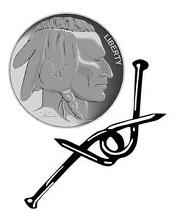 The EOPS program's primary goal is to encourage the enrollment, retention and transfer of students disadvantaged by language, social, economic and educational circumstances, and to facilitate the successful completion of their goals and objectives in college. EOPS offers academic and support counseling, financial aid and other support services.https://www.portervillecollege.edu/node/236Foster Youth (CAFYES) - $181,250The 2018-19 State Budget Act included a $5,000,000 increase in the Cooperating Agencies Foster Youth Educational Support (CAFYES) statewide allocation. The award provides educational support for foster youth and is a component of the EOPS programHunger Free - $26,546In an effort to address student food insecurity, funds are available to all CCC facilitating the required activitiesEstablish or enhance campus-based food pantriesEnsure that students have information about CalFresh (food stamp) benefitshttps://www.portervillecollege.edu/financial-aid/food-pantryInstitutional Effectiveness Partnership Initiative (IEPI) - $200,000The Institutional Effectiveness and Partnership Initiative (IEPI) was launched in 2014 to help California’s community colleges and college districts improve their operational effectiveness. It is uniquely positioned to help boost student success across the system by providing colleges and college districts the high-quality technical assistance, professional development and resource tools needed to achieve the goals and commitments contained in the California Community Colleges’ 2017 Vision for Success.Register Nursing (RN) Program - $106,270Colleges with nursing programs receive funding through general apportionment by number of full-time equivalent students in each program at each college.Student Equity - $548,783Porterville College’s Student Equity Plans focus on increasing access, course completion, ESL and basic skills completion, degrees, certificates and transfer for all students as measured by success indicators linked to the CCC Student Success Scorecard.  PC develops specific goals/outcomes and actions to address disparities that are discovered, disaggregating data for indicators by student demographics. https://www.portervillecollege.edu/student-services/student-equityStudent Success and Support Program (SSSP) - $1,051,105Student Success and Support Program (SSSP) (formerly Matriculation) is a program that enhances student access to the California Community Colleges and promotes and sustains the efforts of credit students to be successful in their educational endeavors. The program goals are to ensure that all students complete their college courses, persist to the next academic term, and achieve their educational objectives through the assistance of the student-direct components of the student success & support program (formerly matriculation) process: admissions, orientation, assessment and testing, counseling, and student follow-up.https://www.portervillecollege.edu/getting-started/student-success-support-programStrong Workforce Program – Regional $278,336 and Local $552,396The Strong Workforce Program provides funds for the college to accomplish the following:Increase the number of students in quality career technical education courses, programs, and pathways that will achieve successful workforce outcomes.Increase the number of quality career technical education courses, programs, and pathways that lead to successful workforce outcomes, or invest in new or emerging career technical education courses, programs, and pathways that may become operative in subsequent years and are likely to lead to successful workforce outcomes.Address recommendations from the Strong Workforce Task Force, including the recommended provision of student services related to career exploration, job readiness and job placement, and work-based learning.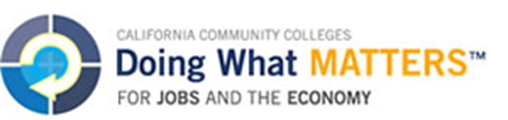 Carl Perkins VTEA IV Program - $144,032The Carl Perkins VTEA IV Program is administered by the United States Department of Education and pass-through to the Chancellor’s Office. It provides funding to support career technical education programs through 2012. The focus of grant this term is on accountability and program improvement, increased coordination with career technical education and the community, stronger academic and technical integration, connections between secondary and postsecondary education, and a stronger focus on business and industry.Veterans Resource Center Ongoing - $17,699This program supports the expansion and support of Veteran student services.